
ประกาศมหาวิทยาลัยเทคโนโลยีราชมงคลธัญบุรี
เรื่อง ประกาศผู้ชนะการเสนอราคา ซื้อวัสดุงานบ้านงานครัว รายการถังขยะ จำนวน ๓ รายากร(สวส.) โดยวิธีเฉพาะเจาะจง
--------------------------------------------------------------------        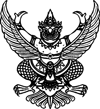                ตามที่ มหาวิทยาลัยเทคโนโลยีราชมงคลธัญบุรี ได้มีโครงการ ซื้อวัสดุงานบ้านงานครัว รายการถังขยะ จำนวน ๓ รายากร(สวส.) โดยวิธีเฉพาะเจาะจง  นั้น
               วัสดุงานบ้านงานครัว รายการถังขยะ จำนวน ๓ รายการ ผู้ได้รับการคัดเลือก ได้แก่ ร้านปภาวิน (2539) (ขายส่ง,ขายปลีก,ให้บริการ) โดยเสนอราคา เป็นเงินทั้งสิ้น ๘๘,๒๐๐.๐๐ บาท (แปดหมื่นแปดพัน   สองร้อยบาทถ้วน) รวมภาษีมูลค่าเพิ่มและภาษีอื่น ค่าขนส่ง ค่าจดทะเบียน และค่าใช้จ่ายอื่นๆ ทั้งปวง                                                                         ประกาศ ณ วันที่  ๓๐ ตุลาคม พ.ศ. ๒๕๖๒(นายนิติ วิทยาวิโรจน์)ผู้อำนวยการสำนักวิทยบริการและเทคโนโลยีสารสนเทศปฏิบัติราชการแทนอธิการบดีมหาวิทยาลัยเทคโนโลยีราชมงคลธัญบุรี